รายงานผลการนำการประเมินจริยธรรมไปใช้ในกระบวนการบริหารทรัพยากรบุคคลประจำปี 2565วัตถุประสงค์ 	แบบรายงานการประเมินจริยธรรมมีวัตถุประสงค์เพื่อให้หน่วยงานของรัฐรายงานการนำผลการประเมินจริยธรรมไปใช้ในกระบวนการบริหารทรัพยากรบุคคลในกระบวนการใดกระบวนการหนึ่งภายในปีงบประมาณ พ.ศ. 2565 อาทิ การตรวจสอบภูมิหลัง/ความประพฤติและพฤติกรรมทางจริยธรรม การประเมินสมรรถนะ หรือ การปฏิบัติราชการ หรือการแต่งตั้ง โอน ย้าย เลื่อนตำแหน่ง หรือการพัฒนา หรือการสอบวัดความเข้าใจเกี่ยวกับมาตรฐานทางจริยธรรม ประมวลจริยธรรม เป็นต้น ชื่อหน่วยงาน/ส่วนราชการ องค์การบริหารส่วนตำบลห้วยแคน อำเภอห้วยแถลง จังหวัดนครราชสีมาปีงบประมาณ  พ.ศ.2565วัน/เดือน/ปี ที่รายงาน  วันที่ 30 เดือนกันยายน 2565ประมวลจริยธรรมที่หน่วยงานใช้ดำเนินการภายในหน่วยงาน 	ชื่อประมวลจริยธรรม 1.ประมวลจริยธรรมผู้บริหารท้องถิ่นURL ที่เผยแพร่ http://www.huaycan.go.th/huaycan/mainfile/fileupdate17cqwb6py163.pdf2.ประมวลจริยธรรมสมาชิกสภาท้องถิ่นURL ที่เผยแพร่ http://www.huaycan.go.th/huaycan/mainfile/fileupdate457uj9b1c164.pdf3.ประมวลจริยธรรมพนักงานส่วนท้องถิ่นURL ที่เผยแพร่ http://www.huaycan.go.th/huaycan/mainfile/fileupdatex26f7pmj9162.pdf4.ประมวลจริยธรรมของข้าราชการ	URL ที่เผยแพร่	http://www.huaycan.go.th/huaycan/mainfile/uploadsfiles149ชื่อการดำเนินการหรือกิจกรรมการประเมินพฤติกรรมทางจริยธรรมที่นำไปใช้ในการบริหารทรัพยากรบุคคล	การประเมินสมรรถนะ   	1. ขั้นตอนการบริหารทรัพยากรบุคคลที่ได้นำผลการประเมินพฤติกรรมไปใช้ประกอบการดำเนินงาน		ขั้นตอนการบริหารทรัพยากรบุคคล				1) ผู้ประเมินจะพิจารณาจากสมรรถนะทีละตัว ทำการประเมินและให้คะแนนลงในแบบประเมินสมรรถนะ ก่อนที่จะพิจารณาสมรรถนะตัวต่อไป จนครบทุกตัว2)ในการประเมินสมรรถนะตัวหนึ่งๆให้พิจารณารายละเอียดที่ระบุไวในพฤติกรรมสมรรถนะแต่ละระดับ โดยไล่จากระดับที่ 1 เป็นต้นไป พิจารณาว่าผู้ถูกประเมินนั้นๆมีพฤติกรรมซึ่งแสดงถึงสมรรถนะระดับดังกล่าวหรือไม่ ถ้ามีให้พิจารณาไล่ไปยังระดับสมรรถนะที่สูงกว่าโดยหยุดที่ระดับสมรรถนะ ในระดับที่สูงที่สุด    ที่ผู้ถูกประเมินนั้นๆ แสดงออกซึ่งพฤติกรรมสมรรถนะนั้นได้อย่างครบถ้วน สมบูรณ และสม่ำเสมอ3) ดำเนินการประเมินสมรรถนะจนครบทุกตัว4) คำนวณหาค่าความแตกต่างระหว่างระดับของสมรรถนะที่สังเกตพบกับระดับของสมรรถนะที่คาดหวัง โดยสังเกตพฤติกรรมสมรรถนะในแต่ละระดับในฐานะมาตรวัด การประเมินสมรรถนะคือการประเมินว่า ผู้ถูกประเมินนั้นๆ มีพฤติกรรมสมรรถนะในระดับที่สูงกว่า เท่ากับหรือต่ำกว่าระดับสมรรถนะที่คาดหวัง และแปลงผลการประเมินดังกล่าวอออกเป็นค่าคะแนนการประเมิน โดยใช้เกณฑ์การให้คะแนนดังนี้
                                                                                                     /ตารางเกณฑ์การให้คะแนน...ตารางเกณฑ์การให้คะแนน   	2.รายละเอียดการประเมินพฤติกรรมทางจริยธรรมที่สอดคล้องกับมาตรฐานทางจริยธรรม หรือประมวลจริยธรรม หรือข้อกำหนดจริยธรรม หรือพฤติกรรมที่ควรกระทำและไม่ควรกระทำ (Dos & Don’ts) 		องค์การบริหารส่วนตำบลห้วยแคน อำเภอห้วยแถลง จังหวัดนครราชสีมา ได้กำหนดพฤติกรรมที่ควรกระทำและไม่ควรกระทำดังนี้		พฤติกรรมที่ควรกระทำ		1.จงรักภักดีต่อประเทศชาติ มีความรักในความเป็นไทย		2.ปฏิบัติหน้าที่ราชการด้วยความซื่อสัตย์ สุจริต โปร่งใส ตรวจสอบได้		3.ปฏิบัติหน้าที่ราชการด้วยความถูกต้องชอบธรรมตามกฎหมาย		4.ปฏิบัติหน้าที่ราชการโดยยึดถือประโยชน์ส่วนรวม เหนือกว่าประโยชน์ส่วนตน		5.ปฏิบัติหน้าที่ด้วยความรับผิดชอบ มีประสิทธิภาพ เพื่อให้งานสัมฤทธิ์ผลตามวัตถุประสงค์		6.ให้บริการและอำนวยความสะดวกแก่ประชาชนด้วยความรวดเร็ว ปราศจากอคติ		7.ดำรงตนเป็นข้าราชการหรือเจ้าหน้าที่ของรัฐที่ดี		พฤติกรรมที่ไม่ควรกระทำ		1.แสดงออกในลักษณะที่ส่อไปในทางดูแคลนหรือด้อยค่าความเป็นไทย อันก่อให้เกิดความเสื่อมเสียต่อภาพลักษณ์		2.รับประโยชน์จากการปฏิบัติราชการเฉพาะที่ทางราชการจัดให้ตามกฎหมาย ระเบียบ		3.ปฏิบัติตามคำสั่ง คำขอร้อง คำขู่หรืออิทธิพลใดๆในการชักจูงให้กระทำความผิด		4.กระทำการอันส่อไปในทางที่ตีความได้ว่าเป็นการขัดกันระหว่างประโยชน์ส่วนบุคคลกับประโยชน์ส่วนรวม		5.ปฏิเสธ ละเลย หรือเพิกเฉยในการแก้ไข ปัญหาความเดือดร้อนเพื่อบรรเทาทุกข์ให้แก่ประชาชน		6.เลือกปฏิบัติโดยอาศัยเหตุแห่งความแตกต่างระหว่างเชื้อชาติ ศาสนา เพศ ฯลฯ		7.ประพฤติหรือกระทำการใดๆอันอาจเป็นเหตุให้เสื่อมเสียเกียรติภูมิ ศักดิ์ศรี3 สรุปผลการดำเนินการประเมินพฤติกรรมทางจริยธรรม	สรุปพฤติกรรมตามที่คาดหวังของข้าราชการ ได้ดังนี้	1.พฤติกรรมทางจริยธรรมในสถานการณ์ทั่วไปที่ทุกคนต้องปฏิบัติตามระเบียบ	2.พฤติกรรมทางจริยธรรมในสถานการณ์ที่ยากลำบากหรือไม่เอื้ออำนวยโดยที่ต้องได้รับคำชี้แนะจากผู้บังคับบัญชา/3.พฤติกรรม...	3.พฤติกรรมทางจริยธรรมในสถานการณ์ที่ยากลำบากหรือไม่เอื้ออำนวยโดยสามารถหาวิธีการแก้ไขได้เองโดยไม่ต้องการคำชี้แนะ4.การปฏิบัติตนเป็นตัวอย่างและชักชวนให้ผู้อื่นปฏิบัติ	5.การให้คำปรึกษาและชี้แนะแนวทางได้	6.การมีนโยบายส่งเสริม สนับสนุน หรือให้งบประมาณ	7.การวางกรอบและสร้างวัฒนธรรมในองค์กรในการยึดจริยธรรมเป็นที่ตั้ง	4.รายละเอียดการนำผลการประเมินพฤติกรรมทางจริยธรรมไปใช้ในการบริหารทรัพยากรบุคคลจากมาตรการส่งเสริมทางจริยธรรม ดังนี้		4.1 การฝึกอบรม ให้ความรู้ รวมไปถึงเพื่อเป็นการป้องกันและแก้ไขปัญหา		4.2 การนำจริยธรรมไปใช้ในการประเมินผลการปฏิบัติงาน		4.3 การบริหารงานโดยใช้ระบบธรรมาภิบาล		4.4 การใช้มาตรการทางการบริหารทรัพยากรมนุษย์ (บทลงโทษทางกฎหมาย/ทางวินัย)	5. ปัญหา/อุปสรรค และข้อเสนอแนะ		5.1ปัญหาด้านหลักเกณฑ์และวิธีการประเมินผลการปฏิบัติงาน มีการกำหนดหลักเกณฑ์การ ประเมินผลการปฏิบัติงานยังไม่ชัดเจน ในด้านของการกำหนดดัชนีชี้วัดให้มีความเป็นธรรมข้อเสนอแนะอื่น ๆ ต่อการนำการประเมินจริยธรรมไปใช้ในกระบวนการบริหารทรัพยากรบุคคล			ไม่มี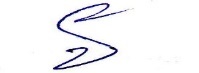                       (ลงชื่อ)                                                          ผู้รายงาน (นางชวนพิศ ประทักษ์ขีนัง)		           ตำแหน่ง หัวหน้าสำนักปลัด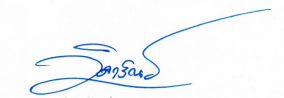 	           (ลงชื่อ)		ผู้บังคับบัญชา(นางวิลาวัณย์ แสงเพชร)		       ตำแหน่ง นายกองค์การบริหารส่วนตำบลห้วยแคน0 คะแนน1 คะแนน2 คะแนน3 คะแนนสมรรถนะที่ประเมินอยู่ในระดับสมรรถนะที่ต่ำกว่าระดับสมรรถนะ            ที่คาดหวัง 3 ระดับสมรรถนะที่ประเมินอยู่ในระดับสมรรถนะที่ต่ำกว่าระดับสมรรถนะที่คาดหวัง 2 ระดับสมรรถนะที่ประเมินอยู่ในระดับสมรรถนะที่ต่ำกว่าระดับสมรรถนะที่คาดหวัง 1 ระดับสมรรถนะที่ประเมินอยู่ในระดับสมรรถนะที่เท่ากับหรือสูงกว่าระดับสมรรถนะที่มุ่งหวัง